U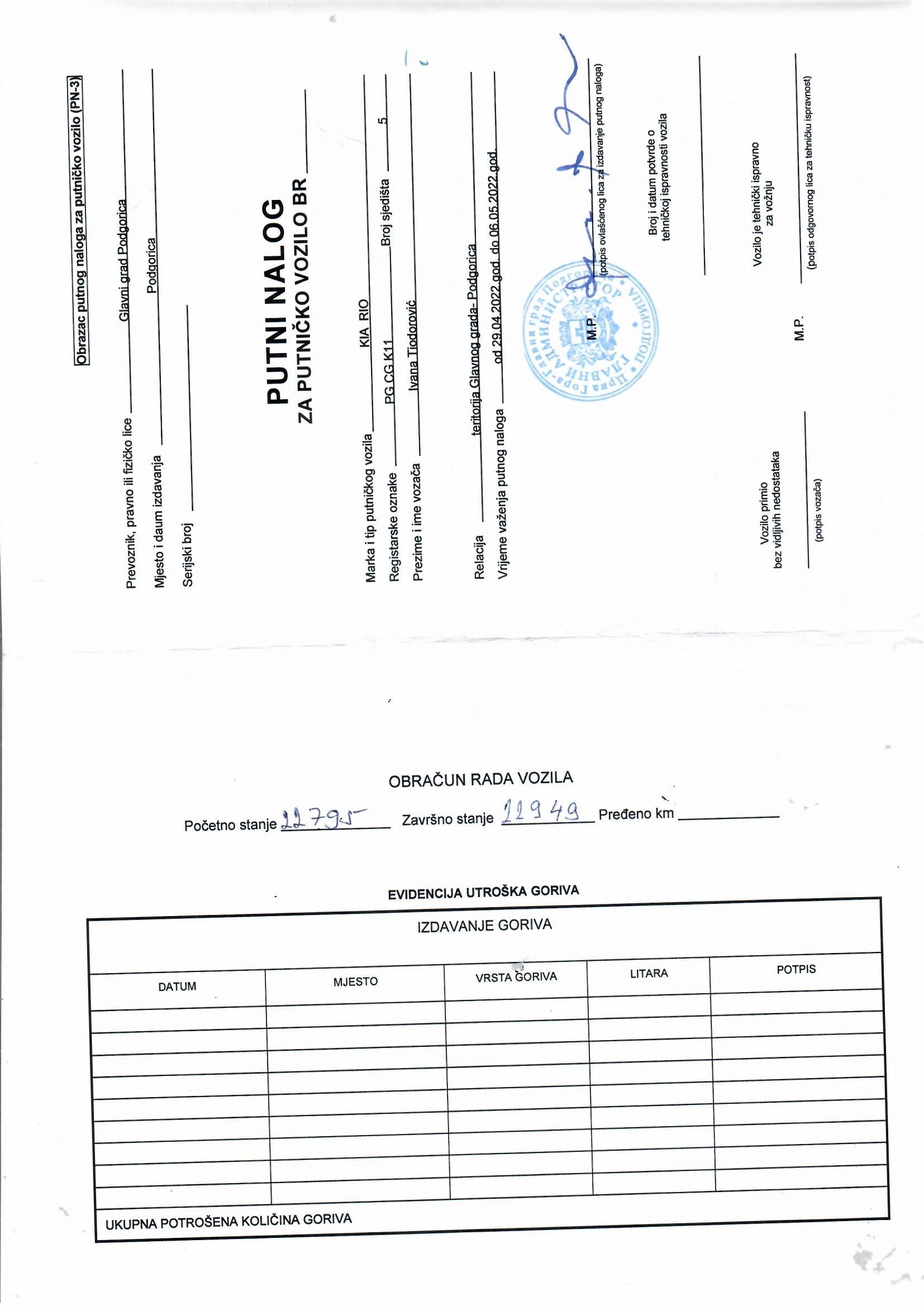 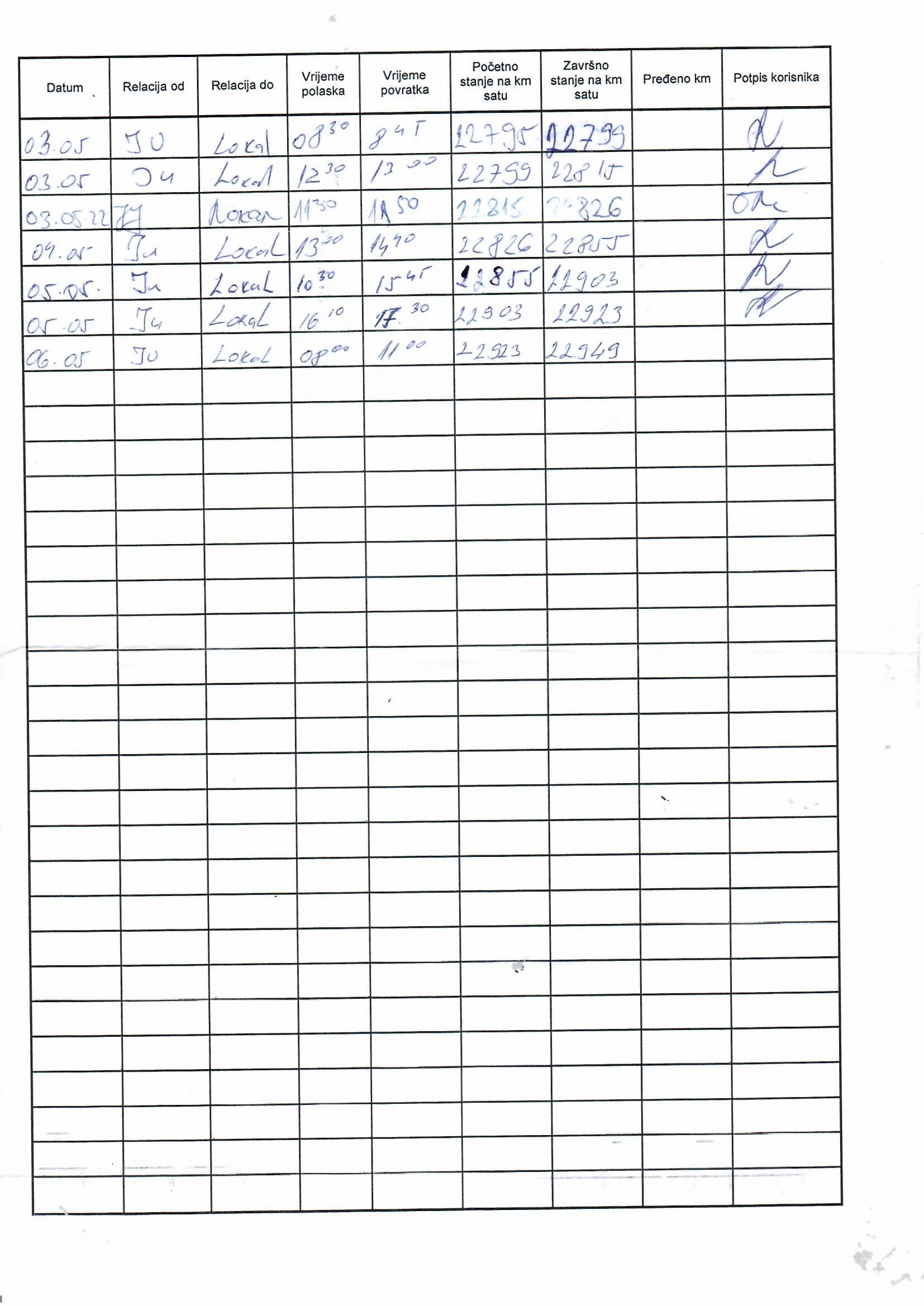 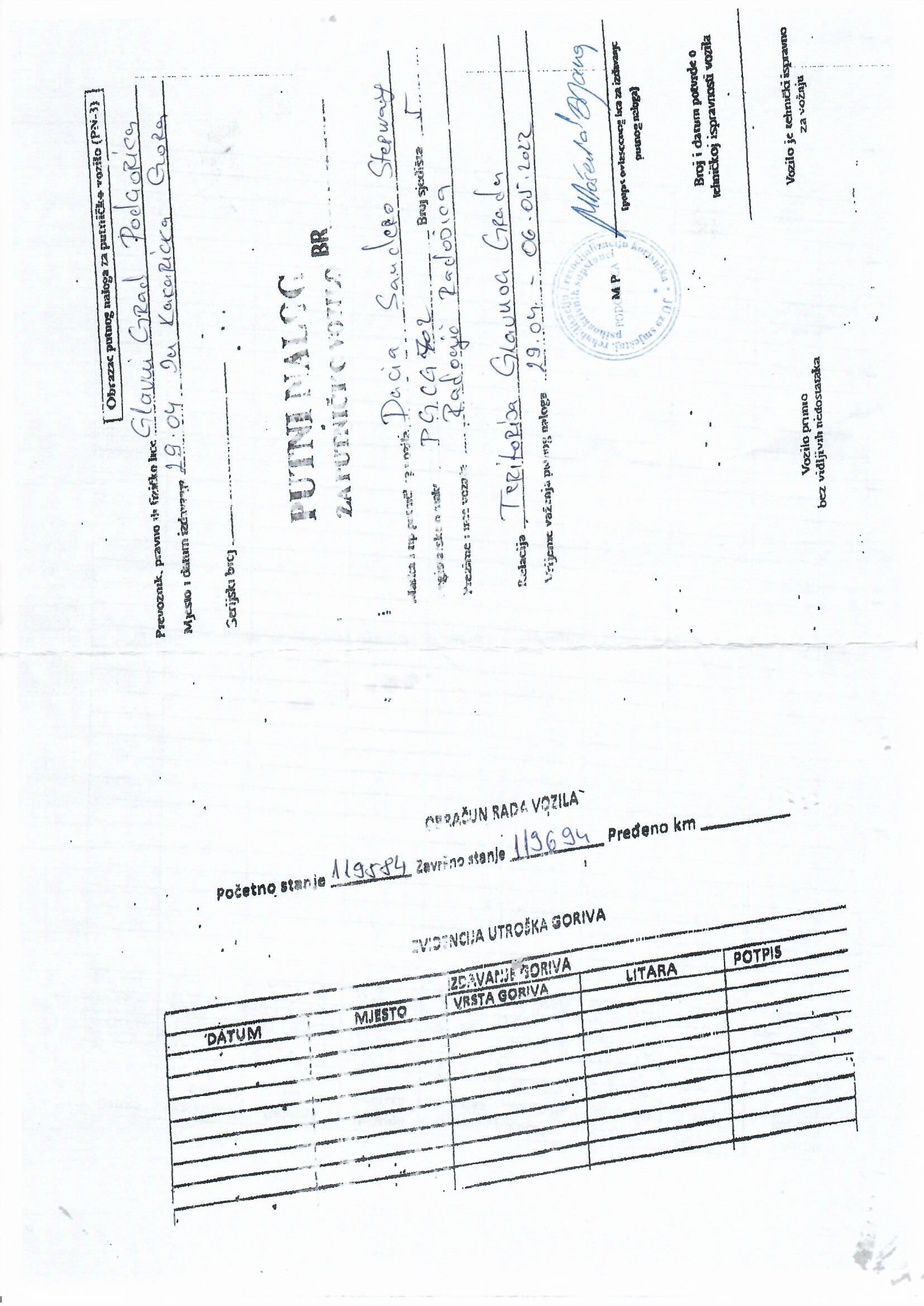 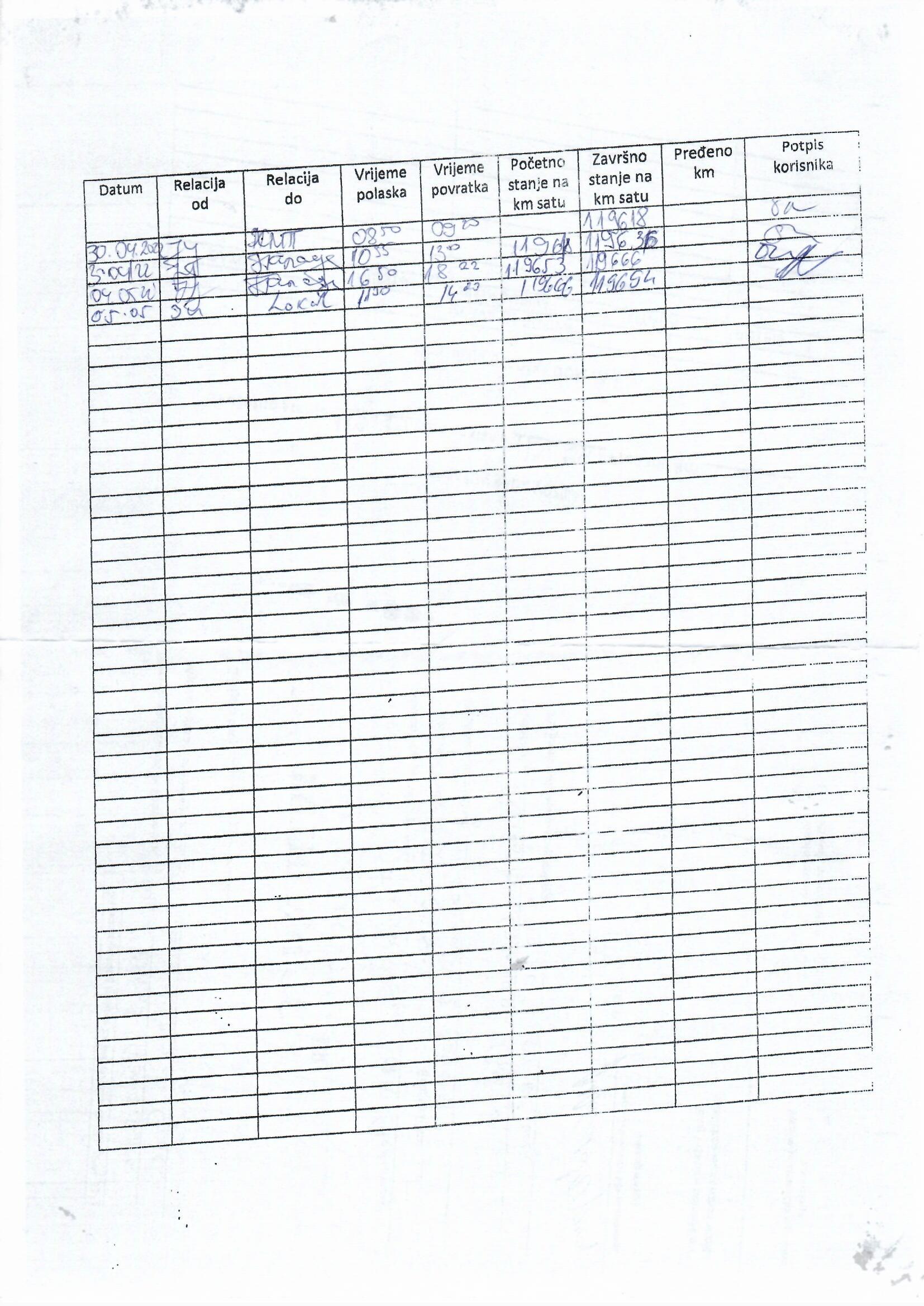 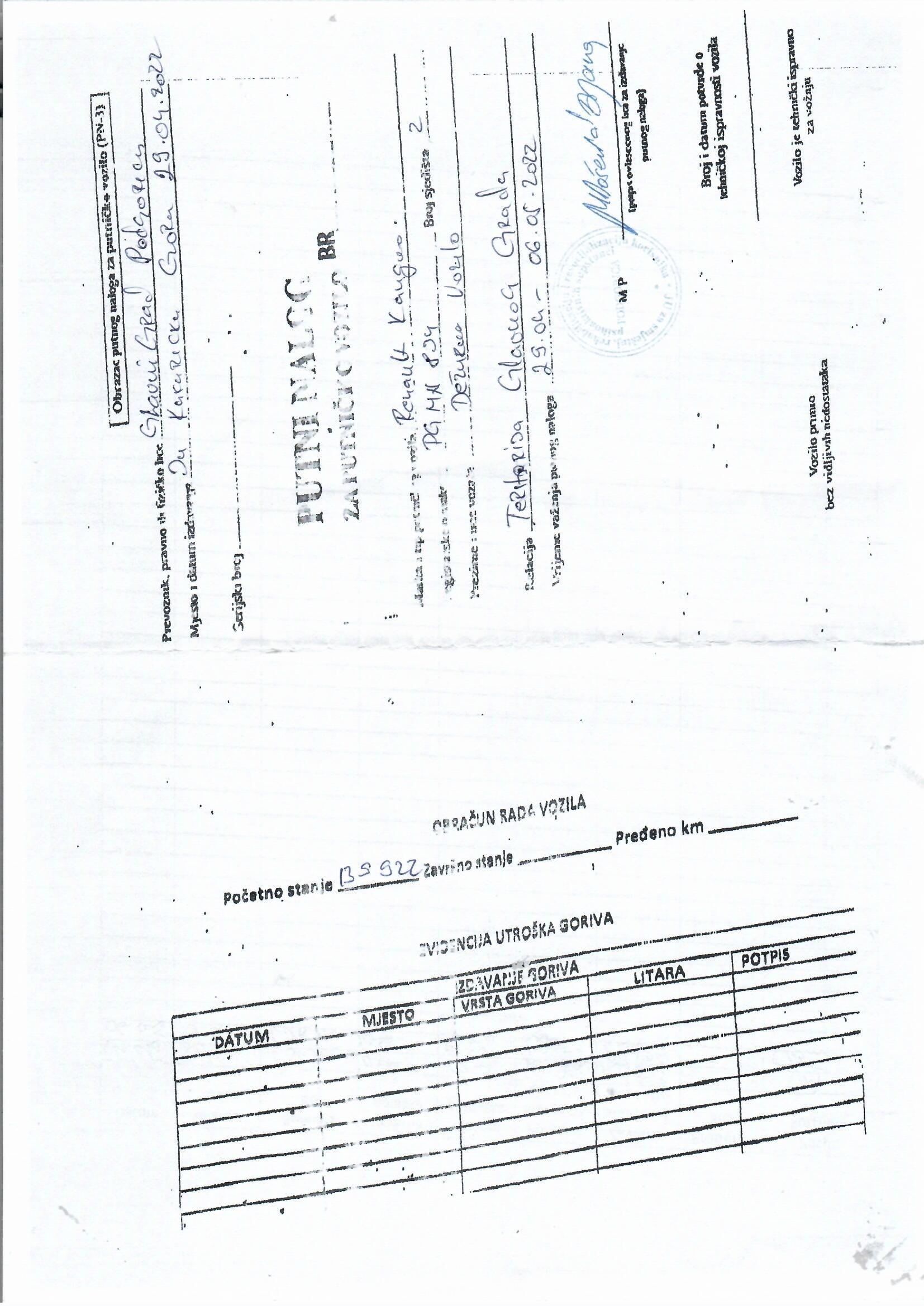 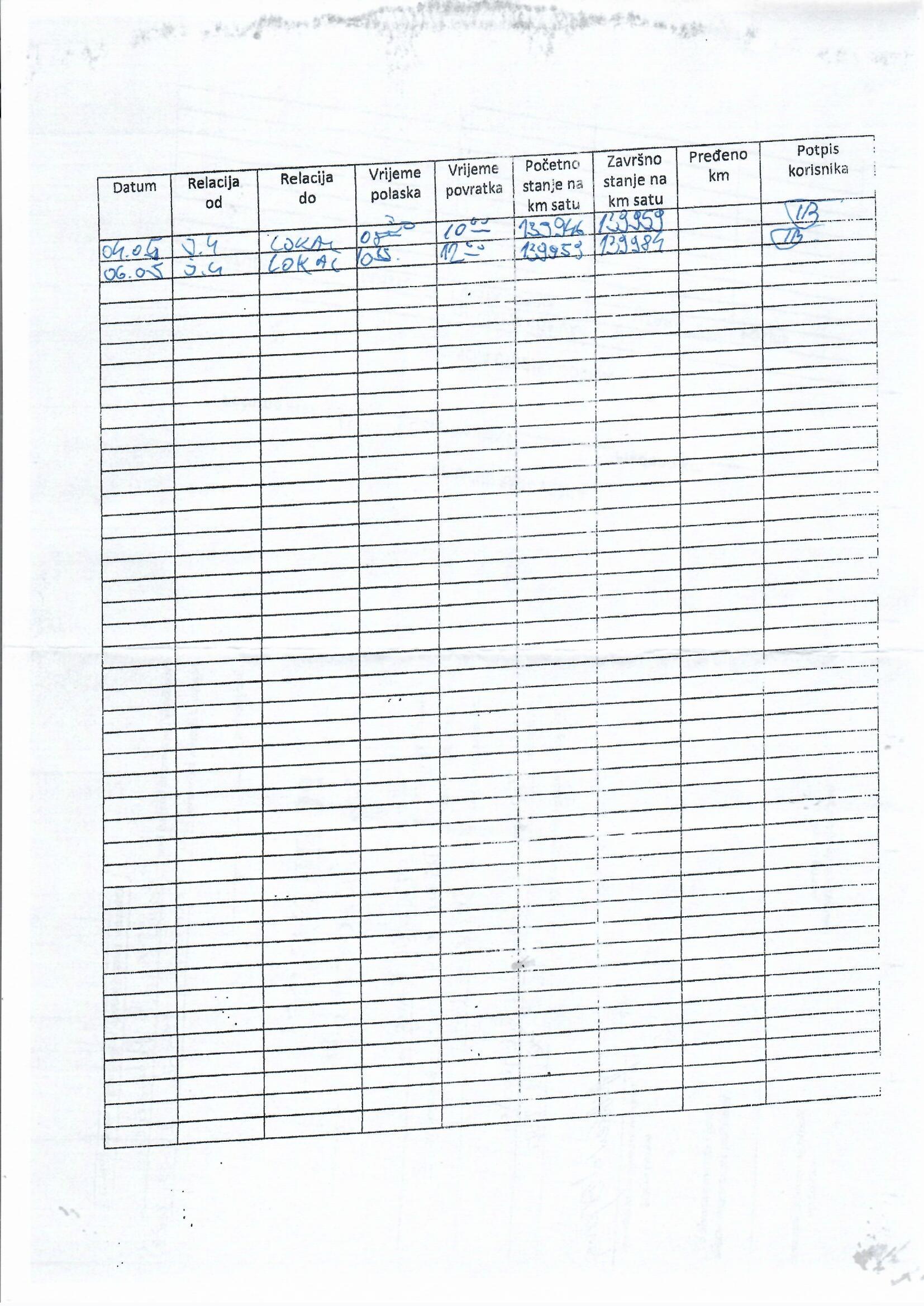 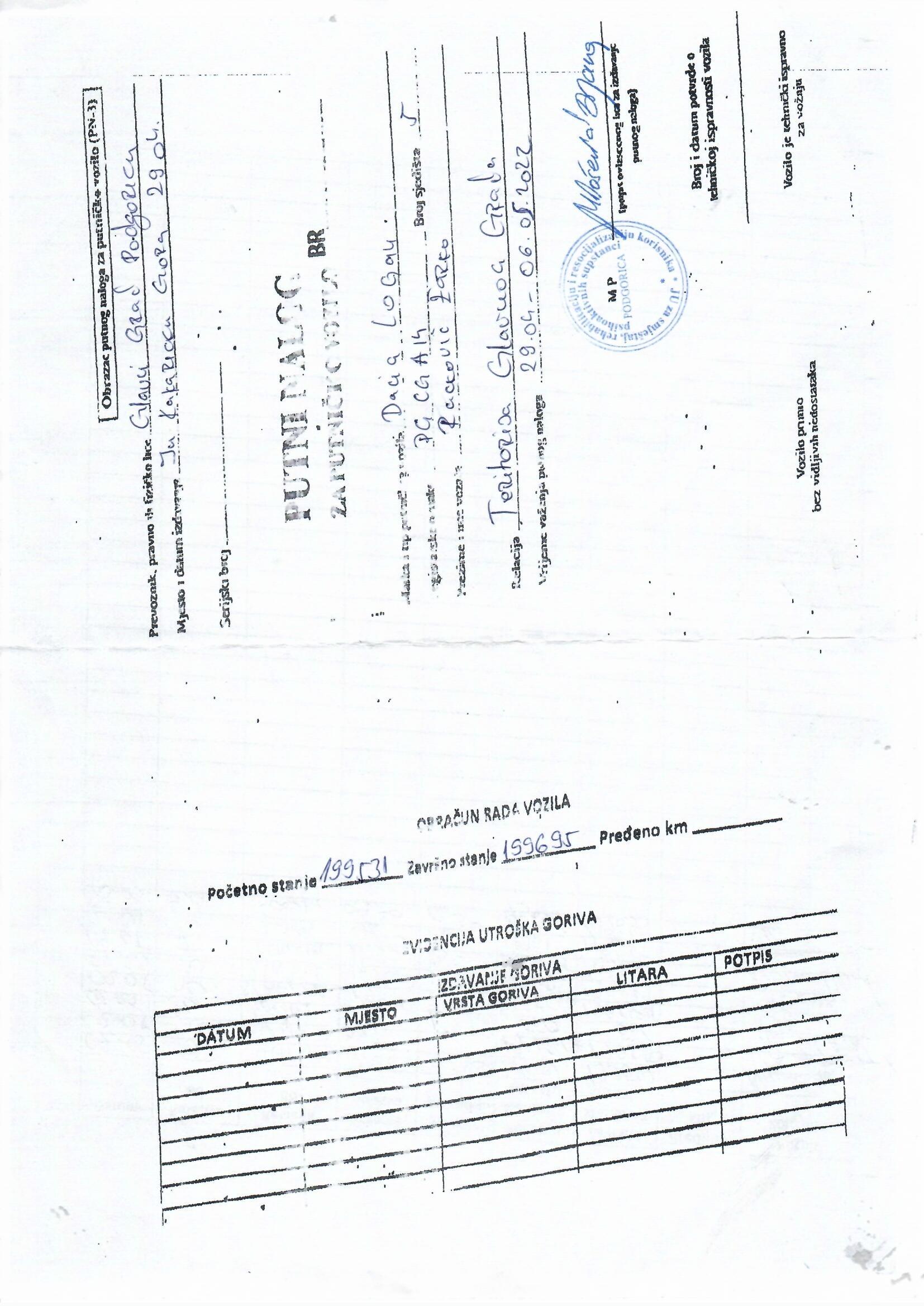 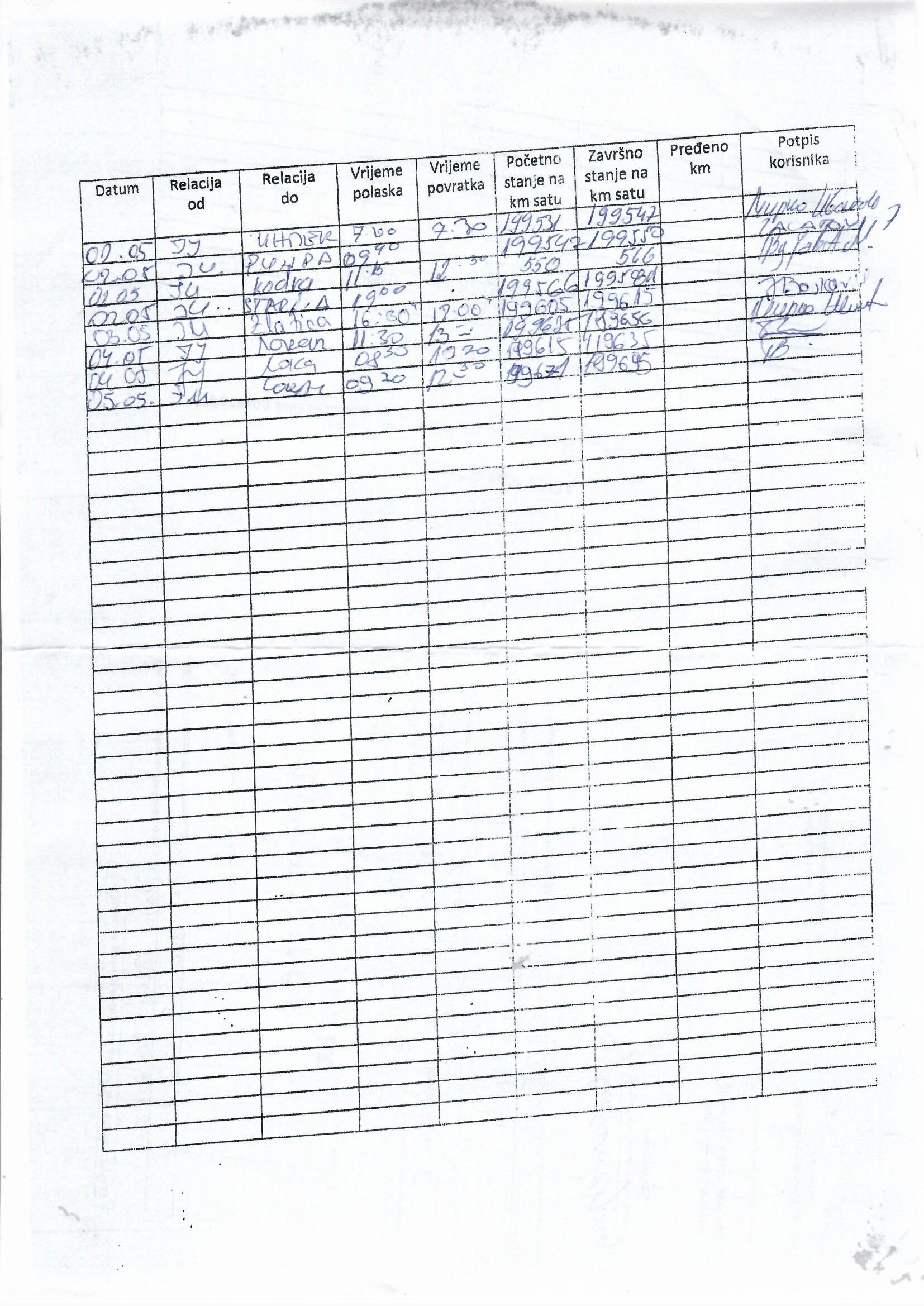 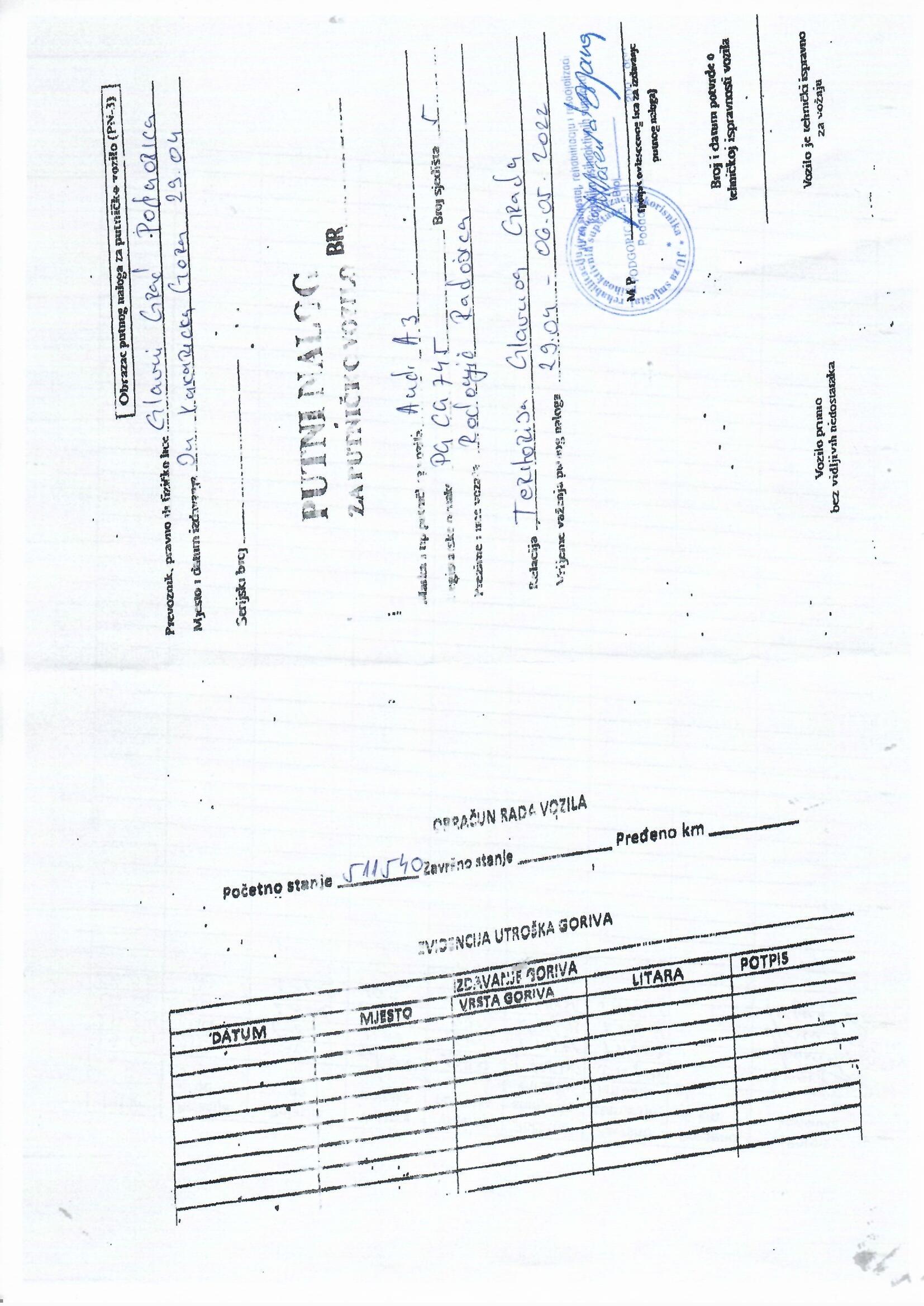 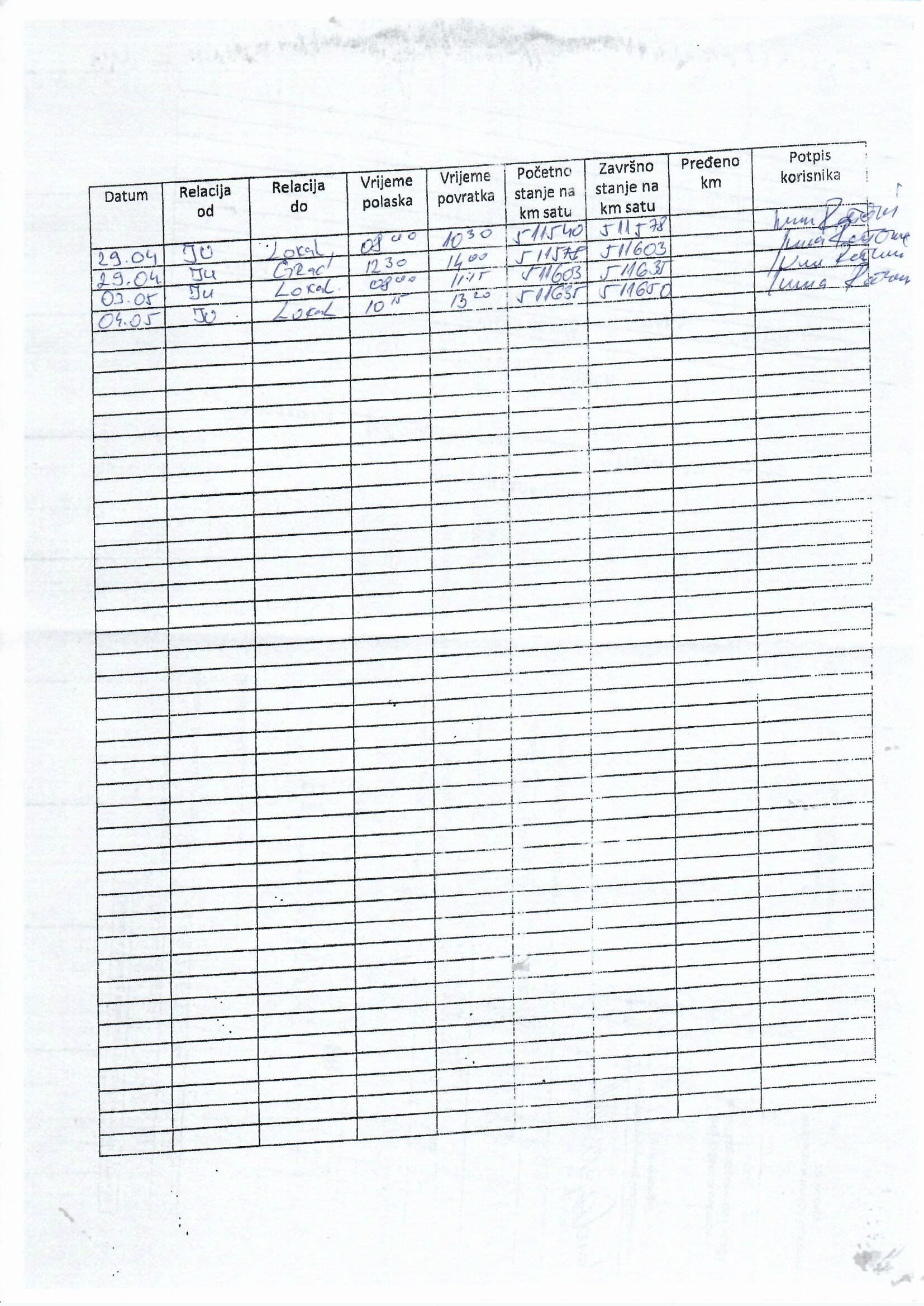 